ГОСУДАРСТВЕННОЕ АВТОНОМНОЕ ПРОФЕССИОНАЛЬНОЕ ОБРАЗОВАТЕЛЬНОЕ УЧРЕЖДЕНИЕНОВОСИБИРСКОЙ ОБЛАСТИ «БАРАБИНСКИЙ МЕДИЦИНСКИЙ КОЛЛЕДЖ»МЕТОДИЧЕСКОЕ ПОСОБИЕ ДЛЯ САМОСТОЯТЕЛЬНОЙ ВНЕАУДИТОРНОЙ РАБОТЫ СТУДЕНТОВСпециальность 34.02.01 Сестринское делоДисциплина: ПсихологияТема 1. Предмет, основные направления, задачи и методы психологииРазработчик – Грамотина Елена Александровна2019СОДЕРЖАНИЕМЕТОДИЧЕСКИЙ ЛИСТ Вид занятия – лекция, комбинированныйПродолжительность – 90 мин.Тип занятия – изучение нового материалаЦЕЛИ ЗАНЯТИЯ1. В соответствии с ФГОС определены учебные цели:- формировать знания об основных направлениях психологии, ее задачах и методах.2. Развивающие цели:- формировать умение работать в коллективе и команде, эффективно общаться с коллегами, руководством, потребителями (ОК 6).- способствовать формированию понимания сущности и социальной значимости своей будущей профессии (ОК 1).3. Воспитательные цели:- воспитывать самостоятельность при определении задач профессионального и личностного развития, при  занятиях самообразованием (ОК 8).Методы обучения – объяснительно-иллюстративный, репродуктивный с использованием мультимедийной презентации.Место проведения занятия – аудитория колледжа.МОТИВАЦИЯ Психология как наука занимает промежуточное место в системе между общественными науками с одной стороны, естественными - с другой, техническими - с третьей. Многогранность проблем человека значима не только для психологии, но и для медицины. В центре внимания всех ученых остается человек, как главное действующее лицо современного прогресса. Медицина и психология – это науки, дающие знание о человеке, об особенностях его организма и возможностях воздействия на него. Психология помогает лучше разобраться в собственных эмоциях и переживаниях окружающих. Особенно она важна для медицинского работника, важнейшей целью которого является понимание психологического состояния пациента. Знание психологии позволяет научиться управлять своим поведением и преодолевать порой возникающее непонимание пациента при общении с ним. Наличие психологической подготовки  медицинского работника и изучение психологии в системе среднего медицинского образования способствуют пониманию сущности и социальной значимости своей будущей профессии (ОК 1).ИСХОДНЫЙ МАТЕРИАЛ1. Возникновение, развитие и становление психологии. Предмет психологии. 2. Основные задачи психологии. Связь психологии с другими науками.  3. Основные направления психологии. 4. Основные методы современной научной психологии: наблюдение, эксперимент, метод беседы, метод анализа продуктов деятельности человека, биографический метод, анкетный метод, метод тестов.1. Возникновение, развитие и становление психологии. Слово «психология» в переводе на русский язык буквально означает «наука о душе» (греч. Psyche — душа, logos — понятие, учение).______________________________________________________________________ЭРОС + ПСИХЕЯ= ?Своим названием психология обязана греческой мифологии. Эрос (Эрот - греч. любовь), греческий бог любви, влюбился в очень красивую молодую женщину Психею и женился на ней, поставив условием, что она никогда не увидит лица своего супруга. Однако Психея ночью, сгорая от любопытства, зажигает светильник и восхищенно смотрит на юного бога, не замечая каплю горячего масла, упавшую на нежную кожу Амура. Он исчезает, а Психея должна вернуть его, пройдя множество испытаний. Преодолев их и даже спустившись в Аид за живой водой, Психея после страданий вновь обретает Амура.Для греков этот миф был образцом истинной любви, высшей реализации человеческой души. Психея, смертная, обретшая бессмертие, превратившись в богиню, стала символом души, ищущей свой идеал. В развитии психологии как науки можно выделить четыре основных этапа. Психология зародилась в недрах философии, и первые представления о ее предмете связывались с понятием «души». Под «душой» с древних времен понимают явления, связанные с феноменом жизни, — то, что отделяет живое от неживого. Основателем психологии по праву считают Аристотеля (384—322 гг. до н.э.). Начиная с XXVII века в связи с развитием естественных наук (математика и физика отпочковываются от философии) психология развивалась как «наука о сознании». У истоков психологии стоял французский философ и математик Рене Декарт (1596—1650).Собственное сознание изучали тогда только методом интроспекции (букв, «смотрение внутрь») - методом познания психических явлений путем самонаблюдения, т.е. человек наблюдал за самим собой и описывал выявляемые факты.В XIX веке психология выделилась как самостоятельная наука. В 1879 г. немецкий психолог, физиолог и философ Вильгельм Вундт (1812—1920) основал в Лейпциге первую в мире экспериментальную психологическую лабораторию.Конец XIX века ознаменовался для психологии рядом важнейших событий. С одной стороны, это успешное экспериментальное изучение познавательных процессов: ощущений, восприятия, памяти, мышления и т.д., с другой — общий кризис психологической науки. Этот кризис выразился в том, что с помощью только интроспекции психология оказалась не способной решить многие проблемы, связанные с сознанием, личностью и межличностными отношениями. Кроме того, ее знания оказались малопригодны для практики, а методы — недостаточно надежны.Выход стали искать в различных направлениях. Так, в США в начале XX века возник бихевиоризм (англ. Ъепауюг — поведение). С точки зрения представителей бихевиоризма, психология должна быть наукой о поведении, поскольку поведение является единственной психологической реальностью, доступной непосредственному наблюдению. Параметры поведения можно измерить и на них можно воздействовать.Приблизительно в это же время в Германии зарождается геш-талътпсихология (нем. Ое81а11 — образ, форма) — направление, изучающее целостные структуры сознания, образы.В Европе зарождается также психоанализ. Основоположник психоанализа австрийский ученый Зигмунд Фрейд (1856—1939) считал, что основная роль в поведении принадлежит бессознательному и инстинктам.Таким образом, наука о сознании уступила место науке о поведении.С 30—40-х годов XX века психология стала развиваться как наука о психике (Приложение 1). Психика служит целям адаптации индивида в окружающем мире и, следовательно, отражает объективную реальность (внешний мир и внутренние состояния организма) и регулирует индивидуальное поведение. Основные функции психики — когнитивная, регулятивная и коммуникативная.Психика — свойство мозга отражать объективную реальность и регулировать индивидуальное поведение. Психикой обозначают совокупность всех психических явлений, изучаемых психологией. Под психическими явлениями понимают:• познавательные процессы (процессы, с помощью которых человек познает мир) — ощущение, восприятие, представление, внимание, память, воображение, мышление, речь;• психические свойства и состояния личности (явления, регулирующие человеческое общение и управляющие действием и поступками) — потребности, мотивы, цели, интересы, волю, чувства, эмоции, склонности, способности, знания, умения, навыки, темперамент, характер.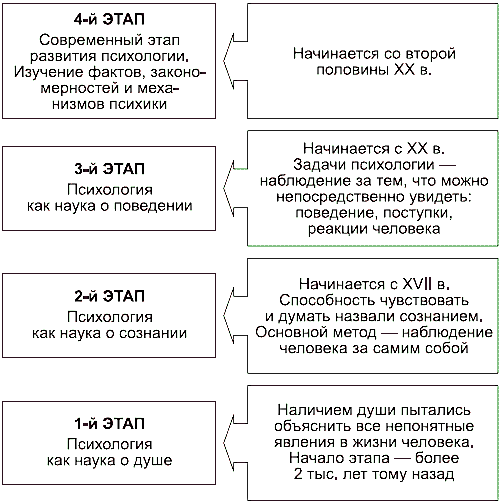 2. Основные задачи психологии. Связь психологии с другими науками.  Главной задачей психологии как науки является исследование особенностей формирования, развития и проявления психических явлений и процессов. При этом она ставит перед собой и ряд других задач:1) изучать качественное и структурное своеобразие психических явлений и процессов, что имеет не только теоретическое, но и большое практическое значение;2) анализировать функционирование психических явлений и процессов в связи с их детерминированностью объективными условиями жизни и деятельности людей;3) исследовать физиологические механизмы, лежащие в основе психических явлений, поскольку без их знания невозможно правильно овладеть практическими средствами их формирования и развития;4) содействовать планомерному внедрению научных знаний и представлений психологической науки в практику жизни и деятельности людей, их взаимодействия и взаимопонимания (разработка научных и практических методик обучения и воспитания, рационализации процесса труда в различных видах деятельности людей).Психология связана чрезвычайно многообразными узами с самыми разными областями науки и культуры. С самого своего возникновения она была ориентирована на философию, фактически являясь на протяжении нескольких столетий одним из разделов этой науки. Связь с философией была и остается одним из важным факторов для психологии, то ослабляясь (как в начале XIX в.), то усиливаясь (как в середине XX в.). В то же время в работах многих психологов четко просматривается связь с этнографией, социологией, теорией культуры, искусствоведением, логикой, языкознанием. Многое связывает психологию и с математикой, биологией, медициной и педагогикой. Еще Пифагор показал значение математики для психологии, а Платон доказывал, что без математики, прежде всего геометрии, невозможно заниматься ни философией, ни психологией. В дальнейшем влияние математики на психологию несколько ослабело, однако в Новое время практически все ученые снова подчеркивали ее значение. С этого времени математика стала играть большую роль в психологическом знании, способствуя ее превращению в объективную науку (возможность математической обработки полученного материала), а иногда и психическому развитию как таковому (например, развитию логического мышления). Гиппократ, известный греческий врач, и Аристотель, который был по образованию биологом и врачом, одними из первых связали психологию с естествознанием. В дальнейшем эта связь упрочилась в период эллинизма в работах Галена, а в средневековый период – в исследованиях многих арабских мыслителей (Ибн-Сины, Ибн-аль-Хайсама и др.), которые были не только философами и психологами, но и врачами. В XIX в., после открытий Ч. Дарвина, развития его эволюционной теории, оказавшей огромное влияние на психологию, связь этих двух наук еще более упрочилась. Работы Г. Фехнера, Г. Гельм-гольца, Ф. Дондерса и других ученых не только дали важнейший материал для психологических исследований, но и послужили основой для становления многих областей психологии – психометрии, дифференциальной психологии, психофизиологии, клинической психологии.Таким образом, с середины прошлого века психология в течение более ста лет в первую очередь была ориентирована именно на биологические, естественные науки, а не на философию. Точно так же связь с педагогикой, возникшая еще в Античности, оставалась достаточно слабой до периода Просвещения. Начиная с этого времени проблемы педагогики, требования педагогической практики стали одними из ведущих факторов, влияющих на психологическую проблематику. Изменение предмета психологии и ее связей с другими науками привело к бессмысленным, по существу, вопросам о том, естественная она наука или гуманитарная и что должно являться ее методологией – биология или философия. Анализ развития психологии показывает, что ее уникальность и ценность как науки заключаются именно в межпредметном характере, в том, что она строится и как естественная наука (объективная и экспериментальная), и в то же время как гуманитарная, так как в ее проблематику входят вопросы нравственного развития, становления мировоззрения, ценностных ориентации человека. Можно сказать, что экспериментальную основу, подход к материалу и его обработке психология заимствует у естествознания, в то время как подход к интерпретации полученного материала, методологические принципы — у философии.3. Основные направления психологии. В настоящее время существуют 5 основных подходов к изучению психики человека: бихевиоризм, гештальтпсихология, психоанализ, гуманистическая психология, когнитивная психология.БИХЕВИОРИЗМ. Основоположник - американский психолог Джон Уотсон (1878-1958). Предложенная им схема S - R означает, что каждой ситуации (или стимулу S) соответствует определенное поведение (или реакция R). Он считал, что с помощью этой схемы можно объяснить любую деятельность человека, а понятия, связанные с сознанием, следует исключить из научной психологии.Довольно скоро стала прослеживаться ограниченность этой схемы для объяснения поведения. Как правило, S и R находятся в таких сложных взаимоотношениях, что непосредственную связь между ними установить не удается. Введение Толменом в 1948 г. промежуточной переменной I (психические процессы данного индивида, зависящие от его наследственности, прошлого опыта и природы стимула) преобразовало схему в S — I — R.Приверженцы бихевиоризма полагают, что поведение в основном является условно-рефлекторным и складывается в результате научения, т.е. закрепления определенных реакций на определенные раздражители. В результате поощряемые поступки совершаются чаще, а наказуемые — реже. Бихевиоризм является психологической основой поведенческой психотерапии и поведенческого направления в медицине. В данном контексте здоровье и болезнь рассматриваются как результаты того, чему человек научился или не научился в жизни. В соответствии с этим цель поведенческой психотерапии — устранение патологического симптома путем замены неадаптивных способов поведения адаптивными в процессе научения.ГЕШТАЛЬТПСИХОЛОГИЯ. Яркие представители -  Макс Верттеймер (1880- 1943), Вольфганг Кёлер (1887-1967), Курт Коффка.  Слово «гештальт» не имеет точного эквивалента ни в русском, ни в английском языке. Очень приблизительно его смысл в зависимости от контекста может передаваться словами «образ», «форма», «структура», «организованное целое», поэтому в психологических текстах «гештальт», как правило, не переводится.Основное положение гештальтпсихологии — явление как целое не есть просто сумма его частей. Человеческое поведение, разбитое на отдельные компоненты, теряет смысл. Отдельно взятая часть никакого представления о целом не дает. Последователи гештальтпсихологии стараются убедить бихевиористов, что структурная организация поведения в целом играет более важную роль, чем отдельные поступки.Одно из центральных понятий гештальтпсихологии — отношения между фигурой и фоном. Это и другие понятия гештальтпсихологии нашли отражение в гештальттерапии, созданной психологом и психотерапевтом Перлсом.В понимании Перлса фигура выступает в качестве доминирующей потребности. В качестве фигуры (гештальта) могут быть желание, мысль, чувство, которые преобладают в данный момент. Как только потребность удовлетворяется, гештальт завершается, теряет свою значимость, отодвигается на задний план — фон, уступая место новому гештальту.Иногда потребность удовлетворить нельзя. В таком случае гештальт остается незавершенным, а потому не может быть отреагирован и не может уступить место другому. В последующем это становится причиной многих проблем. Например, если человек сразу же не выразит свой гнев или агрессию, то в последующем эти чувства не исчезнут, а будут проявляться в других формах.Цель гештальттерапии — помочь пациенту осознать свою потребность, сделать ее более четкой (сформировать гештальт) и в конечном счете удовлетворить ее.Быть самим собой, реализовывать свои, а не навязанные извне потребности — это путь здоровой личности.ПСИХОАНАЛИЗ. Ни одно из направлений психологии не приобрело столь громкой известности за ее пределами, как психоанализ. Основоположник — австрийский психиатр Зигмунд Фрейд.В душевной жизни Фрейд выделяет 3 уровня: сознание, предсоз-нание и бессознательное. Бессознательное и предсознание отделены от сознательного «цензурой». «Цензура» вытесняет в область бессознательного неприемлемые для личности мысли, чувства, понятия (например, привязанность мальчика к матери, сопровождающаяся враждебностью к отцу), а также оказывает сопротивление бессознательному, стремящемуся проявиться в сознании. К бессознательному относятся многие инстинкты, вообще недоступные сознанию, а также вытесненные «цензурой». Эти мысли и чувства не утеряны, а просто не допускаются к воспоминанию и потому проявляются в сознании не прямо, а окольными путями — в обмолвках, описках, ошибках памяти, сновидениях, неврозах. Предсознание — часть бессознательного, которая может стать сознанием. Фрейд считал, что только 1/7 часть психической жизни осознается, а остальные 6/7 проявляются в навязчивостях, смутных тревогах, страхах, снах и т.д. В нижней части «айсберга» находятся основные запасы психической энергии, побуждения, инстинкты. Большое разнообразие инстинктов Фрейд пытался свести к двум группам: поддерживающие жизнь (сексуальные) и разрушающие жизнь (деструктивные).Инстинктам, поддерживающим жизнь, присуща сексуальная энергия - либидо (лат. желание), деструктивным инстинктам - агрессивная энергия. Наша психическая жизнь является результатом взаимодействия и взаимовлияния этих энергий. Психоаналитик всегда пытается понять процессы помещения либидозной и противоположной ей энергии в различные сферы психической деятельности человека и перераспределить их. Анализируя динамику развития индивида, Фрейд выделил следующие стадии психосексуального развития: от рождения до 1 года - оральная стадия; от 1 года до 3-4 лет - анальная стадия; с 3-4 лет до 5—6 лет — фаллическая стадия; с 6 лет до начала полового созревания - латентный период; стадия половой зрелости — генитальная стадия. При нормальном развитии личности сексуальные представления полностью вытесняются в сферу бессознательного, а соответствующие им образы сублимируются, т.е. переориентируются с социально неприемлемых на допустимые. Нередко вытеснение представлений совершается не полностью. Происходит фиксация на одной из стадий, проявляющаяся, например, в привычке грызть ногти, курить, мастурбировать; в формировании чрезмерной аккуратности, упрямства. Могут изменяться сексуальные предпочтения.В структуре личности Фрейд выделяет Ид, Эго, супер-Эго {Оно, Я, сверх-Я). Ид — это первоначальная, центральная часть личности, служит источником энергии для всей личности и вместе с тем целиком бессознательно. Фрейд сравнивает Ид со слепым и глухим диктатором с неограниченной властью, который может властвовать через посредников. Эго развивается из Ид. Эго находится под постоянным воздействием внешних (среда) и внутренних  импульсов. Постепенно развиваясь, Эго приобретает контроль над требованиями Ид. Супер-Эго развивается из Эго и является его судьей и цензором. Это хранилище выработанных обществом установок и норм поведения.Основная цель взаимодействия трех систем — поддерживать или восстанавливать при нарушении оптимальный уровень психической жизни индивида. Поскольку требования к Эго со стороны Ид, супер-Эго и окружающей среды порой несовместимы, индивид может перманентно пребывать в ситуации конфликта. От испытываемого при этом напряжения Эго оберегает себя с помощью защитных механизмов. К ним относятся вытеснение, сублимация, проекция, отрицание, рационализация, реактивные образования, изоляция, регрессия.Психоанализ как психотерапевтический метод имеет своей целью помочь пациенту осознать причину своих внутренних конфликтов с помощью высказывания свободных ассоциаций и их интерпретации психоаналитиком.В настоящее время широкое распространение получила психоаналитическая терапия, которая основана на принципах и методах классического психоанализа, но менее интенсивна и направлена на самопознание пациентом своей внутренней психической жизни.ГУМАНИСТИЧЕСКАЯ ПСИХОЛОГИЯ. Возникла в США благодаря трудам Карла Роджерса и Абрахама Маслоу). Психологи этого направления считают, что каждый человек может достичь максимально полной реализации своих способностей, если ему предоставить возможность самому выбирать свою судьбу и направлять ее.По Роджерсу, в каждом человеке заложено стремление полностью реализовать себя, и он наделен необходимыми для этого силами, но воспитание и общественные нормы часто принуждают его принимать иные ценности.Маслоу, создавший иерархию потребностей, полагал, что возможности людей удовлетворять свои основные потребности очень часто бывают ограниченными. «Можно считать, что более 90% людей останавливаются на уровне поисков защищенности и хорошего отношения, поглощающих всю их энергию». Это препятствует удовлетворению потребностей более высокого уровня, таких, как самоуважение и самоактуализация.Маслоу полагал, что лишь самоактуализирующаяся личность может быть признана подлинно здоровой. Стремясь выделить объективные показатели самоактуализации, он составил перечень характеристик самоактуализирующихся людей, на основе которого можно получить портрет здоровой личности (Приложение 2).Гуманистическая психотерапия является одним из трех основных направлений современной психотерапии. Представители этого направления склонны видеть человека существом прирожденно активным, повышающим свои возможности, с почти безграничной способностью к позитивному росту. Патология понимается как результат блокирования возможностей удовлетворения потребностей: «Неврозы — ошибки личностного развития». Усилия психотерапевта направлены на личностный рост пациента, а не просто на лечение болезни.КОГНИТИВНАЯ ПСИХОЛОГИЯ Направление в психологии, в котором основное внимание уделяется познавательной деятельности и внутренним мыслительным процессам. Наиболее известные представители когнитивной психологии: Джордж Миллер, Джером Брунер, Ульрик Найссер.  Когнитивных психологов интересует, каким образом мы думаем, вспоминаем, формируем наши представления о себе и окружающем мире. В настоящее время когнитивная психология изучает сновидения, гипноз, медитацию, а также воздействие различных лекарственных препаратов на процесс мышления.Основные задачи когнитивной психотерапии — осознание пациентом неадекватных способов переработки информации и замена их адекватными. Чтобы психотерапия была успешной, пациент должен в общем принять базисное положение когнитивной психотерапии: «Если мы хотим поменять чувства, надо изменить вызвавшие их идеи».ЭКЛЕКТИЗМ. Как подчеркивалось выше, каждое из направлений (бихевиоризм, гештальтпсихология, психоанализ, гуманистическая психология, когнитивизм) имеет собственное представление о психике человека, ее происхождении и формировании. Это вызывало множество конфликтов между школами, но сейчас споры постепенно затихают. По существу все больше и больше психологов избирают эклектический подход, используя наиболее подходящие методы для конкретной ситуации.В связи с этим предлагаемое определение психологии учитывает вклады основных направлений.ПСИХОЛОГИЯ - научная дисциплина, занимающаяся исследованием внутренних психических процессов, их внешних проявлений (поведения) и практическим применением получаемых знаний.4. Основные методы современной научной психологии: наблюдение, эксперимент, метод беседы, метод анализа продуктов деятельности человека, биографический метод, анкетный метод, метод тестов.Психология как наука имеет комплекс методов. Основным методом психологии является наблюдение — это метод сбора первичной информации об изучаемом объекте путем непосредственного восприятия и прямой регистрации фактов, значимых для целей исследования. Существует несколько видов наблюдений: - внутреннее наблюдение – самонаблюдение; - внешнее наблюдение — это наблюдение со стороны;- свободное наблюдение не имеет заранее установленных рамок и программы;- стандартизованное,  заранее определено и ведется по четкой программе;- включенное наблюдение предполагает личное участие психолога в исследовании;- скрытом  (стороннем) наблюдении, которое часто применяется по отношению к детям дошкольного возраста, можно использовать магнитофон, видеокамеру, зеркало Гезелла (стекло, прозрачное только со стороны наблюдателя).Наблюдение широко распространено во многих науках, в том числе в медицине, и имеет плюсы и минусы. Наблюдение проводится в естественных условиях. Его относительная простота сочетается с субъективностью наблюдателя и определенными трудностями при подготовке данных к обработке. Наблюдение позволяет фиксировать события и элементы человеческого поведения в момент их совершения, а другие методы сбора данных основываются на предварительных или ретроспективных суждениях.Эксперимент — один из основных методов психологии. Это метод, предполагающий активное вмешательство исследователя в деятельность участника эксперимента с целью создания условий для проверки какой-либо гипотезы.Эксперимент в психологии всегда предполагает участие людей, что создает дополнительные морально-этические проблемы. Во-первых, над людьми можно экспериментировать только с их согласия. Во-вторых, эксперименты, которые могут нанести вред, вообще нельзя ставить. В-третьих, ход и результаты эксперимента существенно зависят от того, как понята цель участниками, где, когда и кем проводится эксперимент, как ведет себя экспериментатор и т.д.Организовать и провести настоящий, отвечающий всем требованиям психологический эксперимент на практике бывает нелегко. В связи с этим его применяют гораздо реже, чем другие методы.Эксперимент может быть лабораторным, когда он протекает в специально организованных условиях, а действия участников определяются инструкцией; естественным, когда изучение осуществляется в естественных условиях (например, развитие слепоглухонемых детей); констатирующим, когда изучаются психологические явления; формирующим, если в его процессе развиваются определенные психологические качества участников эксперимента.Специальный метод психологии – это метод тестов. Тест (англ. проба, проверка) — один из популярных современных методов. Тест — это специализированный метод психодиагностики, с помощью которого можно получить количественную или качественную характеристику изучаемого явления. Психодиагностика — процедура оценки индивидуально-психологических свойств личности.Виды тестов: • тест-задание, предполагающий оценку психологических качеств человека на основе того, что он делает;• тест-опросник, основанный на системе заранее отобранных и
проверенных с точки зрения их валидности (пригодности) и надежности вопросов.Положительная сторона тестов в том, что они применимы к людям с различным статусом. Недостаток состоит в том, что человек при желании может сознательно повлиять на получаемые результаты, особенно если он заранее знает, как построен тест и каким образом по его результатам будут оценивать его психологические особенности. В этих случаях обычно применяют третий тип тестов:• проективный, который можно использовать для изучения процессов, неосознаваемых человеком. Детям обычно дают задания вроде «Нарисуй семью», «Дом—дерево—человек», «Нарисуй несуществующее животное» и т.д. Широко применяют тест Люшера, тест Роршаха (тест чернильных пятен) и т.д.В качестве методов исследования используют беседа (опрос), биографический метод (изучение развития человека), близнецовый метод, социометрию (метод исследования взаимоотношений в группе), анализ продуктов деятельности (почерк, одежда) и т.д.Приложение 1ЗАДАНИЯ НА ЗАКРЕПЛЕНИЕ НОВОЙ ТЕМЫ1. Заполните таблицу. 2. Назовите по одному представителю из каждого психологического направления: бихевиоризм, психоанализ, гештальтпсихология, гуманистическая психология, когнитивная психология.3. Перечислите основные задачи психологии.4. Назовите пять наук связанных с психологией.5. Назовите виды наблюдения.6. Назовите виды эксперимента.7. Назовите виды тестов.Приложение 2ЗАДАНИЕ ДЛЯ САМОСТОЯТЕЛЬНОЙ РАБОТЫ СТУДЕНТОВ- схематическое изображение отражение связей психологии с другими науками и сферами жизни;- работа с конспектом лекции, учебной литературой [5; 26-38]- работа с AST-тестами.Приложение 3Характеристики, свойственные всем самоактуализирующимся людям  1. Эффективное восприятие реальности и комфортные взаимоотношения с реальностью. Неуверенность, сомнения, состояние неопределенности, столь мучительные и тягостные для большинства людей, стимулируют самоактуализирующуюся личность, побуждают ее к исследованию и познанию.2. Принятие себя, других и природы. Очень многие характеристики, свойственные здоровым людям, можно понять как разные формы проявления одной основополагающей установки - отсутствия самодовлеющего чувства вины и стыда. Здоровый человек принимает свою сущность со всеми присущими ей изъянами и недостатками. Это не говорит о том, что он абсолютно удовлетворен собой. Он умеет сосуществовать с собой.3. Спонтанность, простота, естественность. Эти люди умеют четко осознавать собственные импульсы, желания, предпочтения и субъективные реакции в целом. Среднестатистический человек зачастую не имеет ни малейшего представления о том, что он представляет собой на самом деле и чего он хочет.4. Служение. Почти у каждого из этих людей есть призвание и дело, которым они посвящают себя без остатка. Это не обязательно любимое занятие или дело, к которому он стремился. Это может быть дело, которым он чувствует себя обязанным заниматься.5. Отстраненность; потребность в уединении. Эти люди спокойно переносят одиночество. Средний человек вряд ли пожелает иметь другом самоактуализированного человека, ведь тот никогда не положит на алтарь дружбы свою независимость и автономность.6. Автономность и независимость от культуры и среды, воля и активность. Эти люди достаточно сильны, чтобы не зависеть от мнения других; они не ищут одобрения, похвалы, любви. Потребности в уважении и любви они уже удовлетворили.7. Свежесть восприятия. Эти люди умеют радоваться жизни во всех ее проявлениях и испытывают по отношению к ней глубокое чувство благодарности. Маслоу считает, что неспособность радоваться жизни - одно из главных источников зла, человеческих трагедий и страданий. Мы с легкостью привыкаем к хорошему. Мы не бережем своих родных, друзей, детей, здоровье и раскаиваемся в этом только тогда, когда потеряем.8. Мистические переживания. Внезапное ощущение абсолютного всемогущества, а одновременно и полной ничтожности и беспомощности, чувство восторга, благоговейного трепета, утрата ориентации во времени и пространстве, пронзительное ощущение важности происходящего, чувство духовного перерождения, личностной трансформации. Эти переживания порой настолько сильны, что в корне изменяют жизнь человека.9. Чувство общности. Это чувство братства по отношению к человечеству в целом. Самоактуализированный человек любит людей, недостатки которых огорчают его, а порою даже выводят из себя. Но он прощает им их слабости.10. Межличностные отношения. Они гораздо глубже, чем отношения
обычного взрослого человека. Одним из непременных условий таких от
ношений является соответствие партнера - сблизиться с самоактуализи
рованным человеком могут только здоровые люди, приблизившиеся к
самоактуализации.11. Демократичность. Эти люди готовы общаться с любым человеком вне зависимости от его статуса. Они не боятся показаться несведущими, они всегда открыты обучению.12. Умение отличать средство от цели. Они умеют получать удовольствие от самого процесса достижения цели, умеют чувствовать самоценность деятельности, и она важна для них не меньше, а, может быть, и больше, чем результат. 13. Философское чувство юмора. Можно сказать, что чувство юмора пронизывает само восприятие жизни этими людьми. Работа, сколь ответственно они ни относились к ней, одновременно является для них и развлечением, и игрой.14. Способность к творчеству. Чем бы ни занимался такой человек, во все он привносит присущее только ему отношение к происходящему. В этом смысле звание творца может заслужить любой самоактуализированный сапожник, портной, кондитер.15. Сопротивление культурным влияниям. Хотя самоактуализированный человек существует в рамках определенной культуры и неплохо ладит с ней, в то же время он в какой-то степени отчужден, внутренне независим от нее.Р.5. Совершенных людей нет!Маслоу А. Мотивация и личность. - СПб.: Евразия, 1999. - С 223-252.Восемь приемов, способных помочь приблизиться к самоактуализации1. Самоактуализация - это всепоглощающее переживание, которое заставляет забыть о привычных позах, масках, робости и смущении. Это мгновения, когда человек проявляет свое Я.2. Самоактуализация — это процесс, предполагающий постоянный выбор. Мы выбираем, что достойнее оставаться правдивым, а не лгать, что честнее не красть, чем красть. Каждый раз мы совершаем выбор в пользу личностного роста.3. Современный человек привык прислушиваться не к своим внутренним сигналам, а к голосам других в себе - к голосу отца, матери, общества, старших, власти, традиций. Необходимо слушать «внутренние сигналы».4. Если у вас есть выбор, лучше будьте честными, чем наоборот. Попробуйте честно спросить с себя за свои поступки и за свой выбор, почувствовать, что такое ответственность, и честно принять ее на себя.5. Когда вы почувствуете приближение страха, всегда решайте быть мужественным.6. Нужно хотеть в наибольшей степени раскрыть свои возможности.7. Самоактуализация - это не состояние, а процесс, подобный буддийскому пути просветления.8. Осознав, кто вы такой, вы обнажите и собственную психопатологию. Вы поймете свои защитные механизмы и соберете все свое мужество, чтобы отказаться от них. Это болезненный процесс, но ради результата стоит стерпеть боль.СПИСОК ИСПОЛЬЗОВАННЫХ ИСТОЧНИКОВОстровская, И.В. Психология: учебник:для мед.училищ и колледжей. [Текст] – 2-е изд., испр. – М.: ГЭОТАР-Медиа, 2014. Полянцева, О.И. Психология для средних медицинских учреждений: учеб.пособие [Текст]/ О.И.Полянцева. – Изд. 6-е, испр. – Ростов н/Д: Феникс, 2015.Руденко, А.М. Психология для медицинских колледжей: учеб.пособие [Текст]/ А.М. Руденко, С.И. Самыгин. – Изд. 4-е. – Ростов н/Д: Феникс, 2016.Этап  развития психологииПредмет изучения1234